Sveučilište u Rijeci • University of Rijeka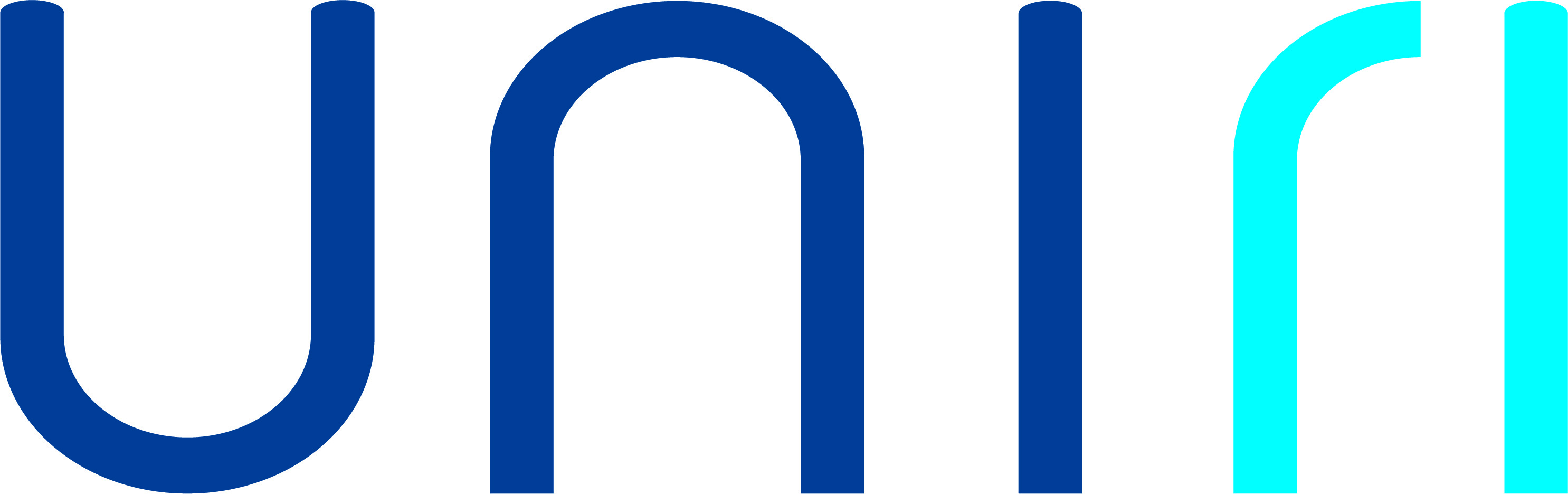 Trg braće Mažuranića 10 • 51 000 Rijeka • Croatia
T: (051) 406-500 • F: (051) 216-671; 216-091
W: www.uniri.hr  • E: ured@uniri.hrZAHTJEV ZA PROMJENU TEME I/ILI MENTORAOpći podaciOpći podaciOpći podaciNaziv doktorskog studijaTitula, ime i prezime doktoranda/doktorandiceMatični broj doktoranda/doktorandiceE-poštaNaslov temeHrvatskiNaslov temeEngleskiNOVI NASLOV TEME(Ispuniti samo ako se želi promijeniti tema doktorske disertacije. U tom slučaju, uz ovaj obrazac potrebno je priložiti i novi Obrazac I. Prijava teme doktorske disertacije)NOVI NASLOV TEME(Ispuniti samo ako se želi promijeniti tema doktorske disertacije. U tom slučaju, uz ovaj obrazac potrebno je priložiti i novi Obrazac I. Prijava teme doktorske disertacije)NOVI NASLOV TEME(Ispuniti samo ako se želi promijeniti tema doktorske disertacije. U tom slučaju, uz ovaj obrazac potrebno je priložiti i novi Obrazac I. Prijava teme doktorske disertacije)1.1. Naslov teme Hrvatski1.1. Naslov teme EngleskiOBRAZLOŽENJE ZAHTJEVA ZA PROMJENU TEME I/ILI MENTORAPODACI O MENTORU/MENTORIMAPODACI O MENTORU/MENTORIMAPODACI O MENTORU/MENTORIMAMentor/iMentor/iMentor/iTitula, ime i prezimeUstanova, državaUstanova, država3.2. Komentor3.2. Komentor3.2. KomentorTitula, ime i prezimeUstanova, državaUstanova, državaNOVI MENTOR/MENTORINOVI MENTOR/MENTORINOVI MENTOR/MENTORIMentor/iMentor/iMentor/iTitula, ime i prezimeTitula, ime i prezimeUstanova, državaKomentorKomentorKomentorTitula, ime i prezimeTitula, ime i prezimeUstanova, državaOČITOVANJE VODITELJA STUDIJA O ZAHTJEVU Mjesto, datum i potpisMjesto, datum i potpisU Rijeci,      Potpis(ime i prezime doktoranda)U Rijeci,      Potpis(ime i prezime voditelja studija)U Rijeci,      Potpis(ime i prezime novog mentora)